S L U Ž B E N I  G L A S N I KOPĆINE  TRNAVA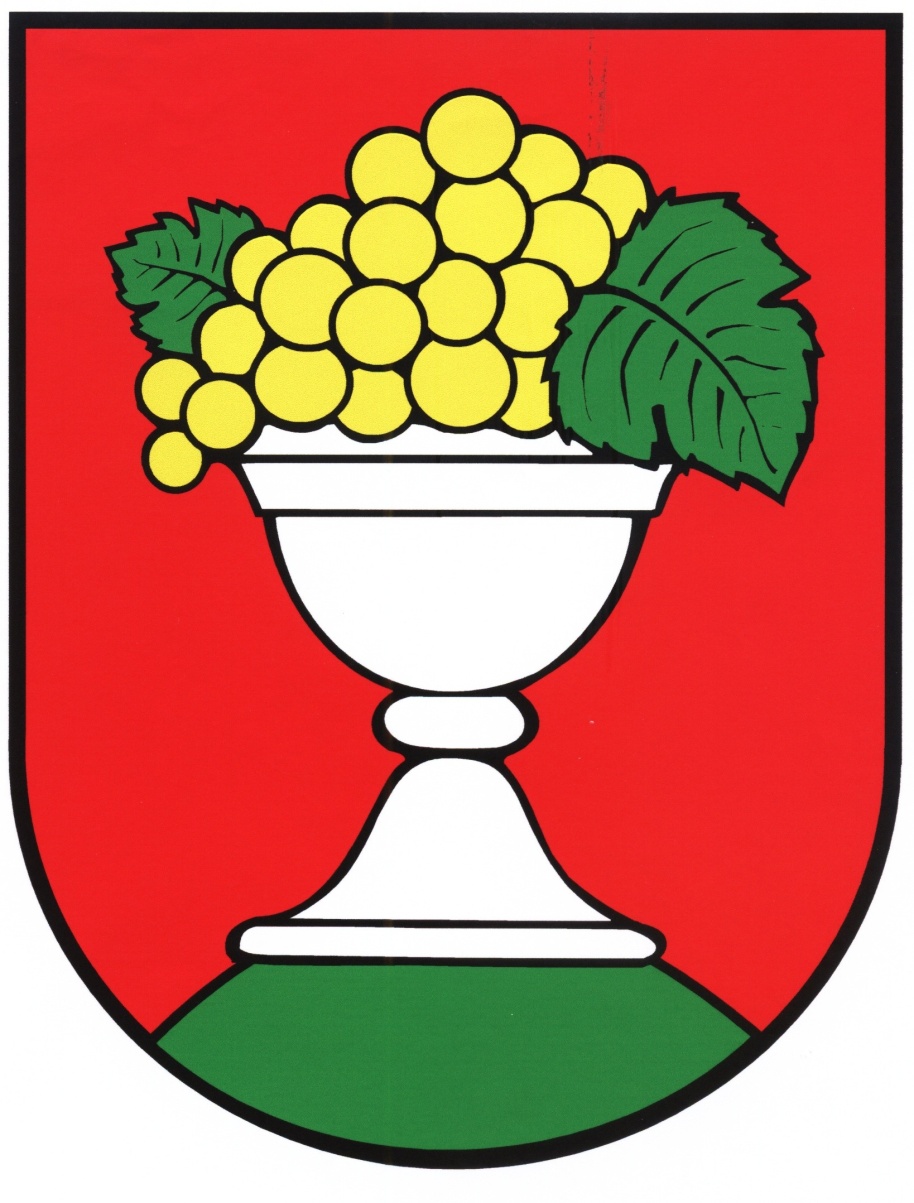 Broj 1Trnava, 31. siječnja 2019 godineNa temelju članaka 31. stavak 2. Zakona o održivom gospodarenju otpadom (Narodne novine broj:94/13. i 73/17.) i članka 29. Statuta Općine Trnava (Službeni glasnik Općine Trnava, broj 3/09., 1/13 i 1/17.), Općinsko vijeće Općine Trnava na svojoj 12. sjednici održanoj dana  30. siječnja 2019. godine donijelo je O D L U K Uo dodjeli obavljanja javne usluge prikupljanja miješanog komunalnog otpada i biorazgradivog komunalnog otpada te usluga povezanih sa javnom uslugom na području Općine TrnavaČlanak 1.Obavljanje javne usluge prikupljanja miješanog komunalnog otpada i biorazgradivog komunalnog otpada te usluga povezanih sa javnom uslugom na području Općine Trnava dodjeljuje se Univerzal d.o.o. za komunalne djelatnosti, Đakovo, Vladimira Nazora 68, OIB:34319609112 , na neodređeno vrijeme.Članak 2.Ova Odluka stupa na snagu osmog dana od dana objave u Službenom glasniku Općine Trnava.REPUBLIKA HRVATSKAOSJEČKO-BARANJSKA ŽUPANIJAOPĆINA TRNAVAOPĆINSKO VIJEĆEKLASA:011-01/19-01/1URBROJ:2121/09-19-1                                                      PREDSJEDNIK  OPĆINSKOG VIJEĆA                                                                            Darko BelirTemeljem članka 95. Zakona o komunalnom gospodarstvu (Narodne novine broj:68/18. i 110/18.) i članka 25.  Statuta Općine Trnava (Službeni glasnik Općine Trnava broj: 3/09. i 1/13), Općinsko vijeće Općine Trnava na svojoj 12. sjednici održanoj dana 30. siječnja 2019. godine, donijelo sljedećuODLUKUo komunalnoj naknadi   I. OSNOVNE ODREDBEČlanak 1.Ovom Odlukom utvrđuju se naselja u Općini Trnava u kojima se naplaćuje komunalna naknada, svrha komunalne naknade, područja zona u Općini Trnava, koeficijenti zona (Kz), koeficijenti namjene (Kn), rok plaćanja komunalne naknade, nekretnine važne za JLS koje se u potpunosti ili djelomično oslobađaju od plaćanja komunalne naknade, obveznici i obveza plaćanja komunalne naknade, obračun komunalne naknade, uvjeti zbog kojih se u pojedinačnim slučajevima može odobriti potpuno ili djelomično oslobođenje od obveze plaćanja komunalne naknade, rješenje o komunalnoj naknadi.   II. SVRHA KOMUNALNE NAKNADEČlanak 2.Komunalna naknada je prihod proračuna Općine Trnava, a plaća se za održavanje komunalne infrastrukture.Prihod od komunalne naknade koristi se za:   -   financiranje održavanja i građenja komunalne infrastrukture,   - financiranje građenja i održavanja objekata predškolskog, školskoga, zdravstvenog i socijalnog sadržaja, javnih građevina sportske i kulturne namjene te poboljšanja energetske učinkovitosti zgrada u vlasništvu Općine Trnava ako se time ne dovodi u pitanje mogućnost održavanja i građenja infrastrukture.Članak 3. Komunalna naknada plaća se za:   -   stambeni prostor,   -   poslovni prostor,   -   garažni prostor,   -   građevinsko zemljište koje služi za obavljanje poslovne djelatnosti,   -   neizgrađeno građevinsko zemljište,dakle za nekretnine koje se nalaze na području na kojem se najmanje obavljaju komunalne djelatnosti održavanja nerazvrstanih cesta i održavanja javne rasvjete i koje su opremljene najmanje pristupnom cestom, niskonaponskom električnom mrežom i vodom prema mjesnim prilikama te čini sastavni dio infrastrukture Općine Trnava.Građevinskim zemljištem koje služi obavljanju poslovne djelatnosti smatra se zemljište koje se nalazi unutar ili izvan granica građevinskog područja, a na kojemu se obavlja poslovna djelatnost.Neizgrađenim građevinskim zemljištem smatra se zemljište koje se nalazi unutar granica građevinskog područja na kojemu se u skladu s propisima kojima se uređuje prostorno uređenje i gradnja mogu graditi zgrade stambene ili poslovne namjene, a na kojemu nije izgrađena zgrada ili na kojemu ne postoji privremena građevina za čiju izgradnju nije potrebna građevinska dozvola. Neizgrađenim građevinskim zemljištem smatra se i zemljište na kojemu se nalazi ruševina zgrade.III. OBVEZNICI PLAĆANJA KOMUNALNE NAKNADEČlanak 4.Komunalnu naknadu plaća vlasnik, odnosno korisnik nekretnine iz članka 3. ove Odluke.Korisnik nekretnine iz prethodnog stavka ovog članka plaća komunalnu naknadu ako:   -   je na njega obveza plaćanje te naknade prenesena pisanim ugovorom,   -   nekretninu koristi bez pravnog osnova ili   -   se ne može utvrditi vlasnik.Vlasnik nekretnine solidarno jamči za plaćanje komunalne naknade ako je obveza plaćanja te naknade prenesena na korisnika nekretnine pisanim ugovorom.   IV. OBVEZA PLAĆANJA KOMUNALNE NAKNADEČlanak 5.Obveza plaćanja komunalne naknade nastaje:   -   danom izvršnosti uporabne dozvole, odnosno danom početka korištenja nekretnine koja         se koristi bez uporabne dozvole   -   danom sklapanja ugovora kojim se stječe vlasništvo ili pravo korištenja nekretnine   -   danom pravomoćnosti odluke tijela javne vlasti kojim se stječe vlasništvo nekretnine   -   danom početka korištenja nekretnine koja se koristi bez pravne osnove.Obveznik plaćanja komunalne naknade dužan je u roku od 15 dana od dana nastanka obveze plaćanja komunalne naknade, promjene osobe obveznika ili promjene drugih podataka bitnih za utvrđivanje obveze plaćanja komunalne naknade (promjena obračunske površine nekretnine ili promjena namjene nekretnine), prijaviti Jedinstvenom upravnom odjelu Općine Trnava nastanak te obveze, odnosno promjenu tih podataka.Ako obveznik plaćanja komunalne naknade ne prijavi obvezu plaćanja komunalne naknade, promjenu osobe obveznika ili promjenu drugih podataka bitnih za utvrđivanje obveze plaćanja komunalne naknade u propisanom roku, dužan je platiti komunalnu naknadu od dana nastanka obveze.V. PODRUČJA ZONAČlanak 6.Područja zona u Općini Trnava u kojima se naplaćuje komunalna naknada određuju se s obzirom na uređenost i opremljenost područja komunalnom infrastrukturom.Prva zona je područje Općine Trnava koje je najbolje uređeno i opremljeno komunalnom infrastrukturom.Na području Općine Trnava utvrđuju se sljedeće zone:   I.   zona 	područje naselja: Trnava, Kondrić, Lapovci, Dragotin, Hrkanovci Đakovački.   II.  zona 	područje naselja:SvetoblažjeVI. KOEFICIJENTI ZONAČlanak 7.   Koeficijenti zona (Kn) iznose:  I.	zona	-  1,00					      II.	zona	-  0,70	 VII. KOEFICIJENTI NAMJENEČlanak 8. Koeficijent namjene (Kn) ovisno o vrsti nekretnine i djelatnosti koja se obavlja, iznosi za:   1. stambeni prostor  1,00   2. stambeni i poslovni prostor koji koriste neprofitne udruge građana  1,00   3. garažni prostor  1,00   4. poslovni prostor koji služi za proizvodne djelatnosti  2,00   5. poslovni prostor koji služi za djelatnosti koje nisu proizvodne  4,00   6. građevinsko zemljište koje služi obavljanju poslovne djelatnosti 5% pripadajućeg        koeficijenta   7. neizgrađeno građevinsko zemljište 0,05Za poslovni se prostor i građevinsko zemljište koje služi obavljanju poslovne djelatnosti, u slučaju kad se poslovna djelatnost ne obavlja više od šest mjeseci u kalendarskoj godini, koeficijent namjene umanjuje se za 50%, ali ne može biti manji od koeficijenta namjene za stambeni prostor, odnosno za neizgrađeno građevinsko zemljište.  VIII. ROK PLAĆANJAČlanak 9.Dospijeće plaćanja za komunalnu naknadu je 30.lipnja i 31.prosinca tekuće godine.Obveznicima plaćanja komunalne naknade dostavljaju se:   -   četiri uplatnice za jednu kalendarsku godinu (fizičke osobe)   -   dva računa za jednu kalendarsku godinu (pravne osobe)Članak 10.Kontrolu naplate komunalne naknade kao i ovrhu provodi Jedinstveni upravni odjel Općine Trnava na način i po postupku propisanom zakonom kojim se utvrđuje opći odnos između poreznih obveznika i poreznih tijela koja primjenjuju propise o porezima i drugim javnim davanjima, ako Zakonom o komunalnom gospodarstvu nije propisano drugačije. XI. OSLOBOĐENJE OD PLAĆANJA KOMUNALNE NAKNADEČlanak 11.Od plaćanja komunalne naknade u potpunosti se oslobađaju sljedeće nekretnine:koje se upotrebljavaju za djelatnost javnog predškolskog, osnovnog, srednjeg i visokog obrazovanja, muzeja kojih je osnivač Republika Hrvatska i arhiva,   2.   koje koriste ustanove zdravstvene zaštite i socijalne skrbi u vlasništvu države i županije,   3.   koje se upotrebljavaju za djelatnost vatrogasnih službi,   4.   koje služe vjerskim zajednicama za obavljanje njihove vjerske i obrazovne djelatnosti   5.   građevinska zemljišta na kojima su spomen-obilježja, spomen-područja i masovne          grobnice,   6.   koje su ovom Odlukom utvrđene kao važne za Općinu Trnava, jer se njihovo održavanje          financira iz proračuna Općine Trnava, uz uvjet da te nekretnine njihovi korisnici ne daju          u najam, podnajam, zakup, podzakup ili na privremeno korištenje.Članak 12. Kao nekretnine iz točke 6. prethodnog članka utvrđuju se:   1.   športski objekti koje Općina Trnava  daje na korištenje, upravljanje ili održavanje          vlastitim trgovačkim društvima odnosno sportskim udrugama, osim poslovnog prostora          unutar tih objekata koji se daje u zakup ili podzakup,   2.   javne prometne površine, parkovi i zelene površine u vlasništvu Općine Trnava.Članak 13.Slučajevi potpunog ili djelomičnog oslobođenja od obveze plaćanja komunalne naknade utvrditi će se posebno za svaki slučaj.Članak 14.Rješenje o privremenom oslobađanju od obveze plaćanja komunalne naknade donosi Jedinstveni upravni odjel Općine Trnava za jednu kalendarsku godinu, po zahtjevu obveznika uz priložene dokaze o ostvarivanju tog prava sukladno odredbama ove Odluke.Zahtjev za ishođenje Rješenja o privremenom oslobađanju od obveze plaćanja komunalne naknade podnosi se svake kalendarske godine posebno.Oslobođenje obveznika komunalne naknade koji posjeduju više nekretnina moguće je samo za jednu nekretninu i to onu u kojoj obveznik stanuje odnosno gdje ima prijavljeno mjesto prebivališta. X. ODLUKA O ODREĐIVANJU VRIJEDNOSTI BODA KOMUNALNE NAKNADEČlanak 15.Općinsko vijeće Općine Trnava odlukom utvrđuje vrijednost boda komunalne naknade do kraja studenog tekuće godine koja se primjenjuje od 1. siječnja iduće godine.Vrijednost boda komunalne naknade određuje se u kunama po m2  korisne površine stambenog prostora u prvoj zoni Općine Trnava, a polazište za utvrđivanje vrijednosti boda procjena održavanja komunalne infrastrukture iz Programa održavanja komunalne infrastrukture uz uvažavanje i drugih predvidivih i raspoloživih izvora financiranja održavanja komunalne infrastrukture.Ako općinsko vijeće Općine Trnava ne odredi vrijednosti boda komunalne naknade do kraja studenog tekuće godine, za obračun komunalne naknade u slijedećoj kalendarskoj godini, vrijednost boda se ne mijenja.XI. OBRAČUN KOMUNALNE NAKNADEČlanak 16.Komunalna naknada obračunava se po m2 površine nekretnine za koju se utvrđuje obveza plaćanja komunalne naknade i to za:stambeni, poslovni i garažni prostor po jedinici korisne površine koja se utvrđuje na način propisan Uredbom o uvjetima i mjerilima za utvrđivanje zaštićene najamnine (NN RH 40/97, 117/05)građevinsko zemljište koje služi obavljanju poslovne djelatnosti i neizgrađeno građevinsko zemljište po jedinici stvarne površine.Iznos komunalne naknade po metru kvadratnom (m2) površine nekretnine utvrđuje se množenjem:   - koeficijenta zone (Kz)   - koeficijenta namjene (Kn) i    - vrijednosti boda komunalne naknade (B).Formula za obračun godišnjeg iznosa komunalne naknade glasi: KN  =  B  x  Kz  x  Kn  x   m2 XII. RJEŠENJE O KOMUNALNOJ NAKNADIČlanak 17.Rješenje o komunalnoj naknadi donosi Jedinstveni upravni odjel Općine Trnava sukladno ovoj Odluci i Odluci o vrijednosti boda komunalne naknade u postupku pokrenutom po službenoj dužnosti.Rješenje iz prethodnog stavka ovog članka donosi se do 31. ožujka tekuće godine, ako se Odlukom općinskog vijeća Općine Trnava mijenja vrijednost boda komunalne naknade ili drugi podatak bitan za njezin izračun u odnosu na prethodnu godinu kao i u slučaju promjene drugih podataka bitnih za utvrđivanje obveze plaćanja komunalne naknade.Rješenjem o komunalnoj naknadi utvrđuje se:   -   iznos komunalne naknade po m2 nekretnine,   -   obračunska površina nekretnine   -   godišnji iznos komunalne naknade,    -   mjesečni iznos komunalne naknade,   -  rok za plaćanje mjesečnog iznosa komunalne naknade.Godišnji iznos komunalne naknade utvrđuje se množenjem površine nekretnine za koju se utvrđuje obveza plaćanja komunalne naknade i iznosa komunalne naknade po m2 površine nekretnine.Ništavo je rješenje o komunalnoj naknadi koje nema propisani sadržaj.Rješenje o komunalnoj naknadi donosi se i ovršava u postupku i na način propisan zakonom koji se uređuje opći odnos između poreznih obveznika i poreznih tijela koja primjenjuju propise o porezima i drugim javnim davanjima, ako Zakonom o komunalnom gospodarstvu nije propisano drugačije.Protiv rješenja o komunalnoj naknadi i rješenja o njegovoj ovrsi te rješenja o obustavi postupka, može se izjaviti žalba o kojoj odlučuje upravno tijelo županije nadležno za poslove komunalnog gospodarstva.XIII. PRIJELAZNE I ZAVRŠNE ODREDBEČlanak 18.U objektima koji se koriste kao stambeni i kao poslovni prostor, naknada se obračunava posebno za stambeni, a posebno za poslovni prostor.U objektima koji se koriste kao poslovni prostor, naknada se obračunava posebno za proizvodni, a posebno za poslovni prostor za ostale namjene.Članak 19.Danom stupanja na snagu prestaje važiti Odluka o komunalnoj naknadi (Službeni glasnik Općine Trnava broj:6/01. i 7/03.).Članak 20.Ova Odluka stupa na snagu osmog dana od dana objave u Službenom glasniku Općine Trnava.REPUBLIKA HRVATSKAOSJEČKO-BARANJSKA ŽUPANIJAOPĆINA TRNAVAOPĆINSKO VIJEĆEKLASA:363-01/19-01/3URBROJ:2121/09-19-01				                      PREDSJEDNIK  OPĆINSKOG VIJEĆA                                                                 Darko BelirTemeljem članka 78. Zakona o komunalnom gospodarstvu (Narodne novine broj:68/18. i 110/18.) i članka 25. Statuta Općine Trnava (Službeni glasnik Općine Trnava broj: 3/09. i 1/13), Općinsko vijeće Općine Trnava na svojoj 12. sjednici održanoj dana 30. siječnja 2019. godine, donijelo sljedećuODLUKUo komunalnom doprinosuI. OPĆE ODREDBE Članak 1.Ovom odlukom određuju se:   - visina komunalnog doprinosa na području Općine Trnava   - područja zona za plaćanje komunalnog doprinosa u Općini Trnava   - jedinična vrijednost komunalnog doprinosa utvrđena po m3 građevine za pojedine zone   - način i rokovi plaćanja komunalnog doprinosa   - uvjeti i razlozi zbog kojih se u pojedinačnim slučajevima može odobriti djelomično ili      potpuno oslobađanje od plaćanja komunalnog doprinosaČlanak 2.Komunalni doprinos je novčano javno davanje koje se plaća za korištenje komunalne infrastrukture na području Općine Trnava i položajne pogodnosti građevinskog zemljišta u naselju prilikom građenja ili ozakonjenja građevine, ako Zakon o komunalnom gospodarstvu ne propisuje drugačije.Komunalni doprinos je prihod proračuna Općine Trnava koji se koristi samo za financiranje građenja i održavanja komunalne infrastrukture.Članak 3.Komunalni doprinos plaća vlasnik zemljišta na kojem se gradi građevina ili se nalazi ozakonjena građevina, odnosno investitor ako je na njega pisanim ugovorom prenesena obveza plaćanja komunalnog doprinosa.Općina Trnava ne plaća komunalni doprinos na svom području.Članak 4.Komunalni doprinos za zgrade obračunava se množenjem obujma zgrade koja se gradi ili je izgrađena izraženog u m3 s jediničnom vrijednošću komunalnog doprinosa u zoni u kojoj se zgrada gradi ili je izgrađena.Komunalni doprinos za otvorene bazene i druge otvorene građevine te spremnike za naftu i druge tekućine s pokrovom čija visina se mijenja obračunava se množenjem tlocrtne površine građevine koja se gradi ili je izgrađena izražene u m2 s jediničnom vrijednošću komunalnog doprinosa u zoni u kojoj se građevina gradi ili je izgrađena.Članak 5.Ako se postojeća zgrada uklanja zbog građenja nove zgrade ili kada se postojeća zgrada dograđuje ili nadograđuje, komunalni se doprinos obračunava na razliku u obujmu zgrade u odnosu na prijašnji obujam zgrade.Ako je obujam zgrade koja se gradi manji ili jednak obujmu postojeće zgrade koja se uklanja ne plaća se komunalni doprinos, a o čemu Jedinstveni upravni odjel Općine Trnava donosi rješenje kojim se utvrđuje da ne postoji obveza plaćanja komunalnog doprinosa. Odredbe ovoga članka na odgovarajući se način primjenjuju i na obračun komunalnog doprinosa za građevine koje nisu zgrade te na obračun komunalnog doprinosa za ozakonjene građevine.II. ZONE ZA PLAĆANJE KOMUNALNOG DOPRINOSAČlanak 6.Zone se određuju s obzirom na uređenost i opremljenost zone komunalnom infrastrukturom i položaj područja zone (udaljenost od središta u naselju, dostupnost građevina javne i društvene namjene, te opskrbe i usluga, prostorne i prirodne uvjete).III. JEDINIČNA VRIJEDNOST KOMUNALNOG DOPRINOSAČlanak 7.Utvrđuje se jedinična vrijednost komunalnog doprinosa:Za jednoetažne građevine čija visina vijenca prelazi 6,0m, za dio volumena te građevine koji je iznad visine od 6,0 m, jedinična vrijednost komunalnog doprinosa umanjuje se za 50% u odnosu na utvrđene vrijednosti iz prethodnog stavka. Za sve  gospodarske građevine poljoprivredne i druge  namjene obračunava se 1 kn/m3   IV. NAČIN I ROKOVI PLAĆANJA KOMUNALNOG DOPRINOSAČlanak 8.Komunalni doprinos obveznik plaća jednokratno na žiro račun Općine Trnava na temelju rješenja koje donosi Jedinstveni upravni odjel Općine Trnava u roku od 15 dana od dana izvršnosti rješenja o komunalnom doprinosu.Komunalni doprinos, obveznik može platiti obročno, do 24 mjesečna obroka u roku od dvije godine od dana izvršnosti rješenja o komunalnom doprinosu, uz uvjet da prvi obrok ne može biti manji od 30% ukupne obveze plaćanja komunalnog doprinosa, a na preostale obroke obračunava se kamata u visini eskontne stope Hrvatske narodne banke.U slučaju obročne otplate komunalnog doprinosa većeg od 100.000,00 kn obveznici su dužni osigurati ovjerenu zadužnicu u visini preostalog duga sa obračunatom kamatom u visini eskontne stope Hrvatske narodne banke. U slučaju da obveznik ne plati uzastopno dvije rate naplata zadužnice se realizira u punom iznosu komunalnog doprinosa. Ukoliko obveznik plaćanja u roku od 3 dana po primitku rješenja o obročnoj otplati komunalnog doprinosa ne dostavi zadužnicu, navedeno rješenje se ukida, te je obveznik dužan platiti puni iznos komunalnog doprinosa.U slučaju obročne otplate komunalnog doprinosa manjeg od 100.000,00kn, ukoliko obveznik ne plati uzastopno dvije rate, provest će se postupak ovrhe sukladno pravomoćnom rješenju o komunalnom doprinosu i na temelju njega, izdanog rješenja o ovrsi.Obveznik može u svako doba preostali dug platiti odjednom.Članak 9.Općinski načelnik iznimno može u pojedinačnim upravnim stvarima na zahtjev investitora posebnom odlukom odgoditi rok otplate preostalih 70% iznosa komunalnog doprinosa iz članka 8. ove Odluke, te odrediti novi rok u sljedećim slučajevima: - radi poticanja poduzetništva kada se radi o gospodarskim ulaganjima koja će omogućiti     zapošljavati više od 20 osoba u objektima za koje je obračun komunalnog doprinosa veći     od 300.000,00 kn,- kada su obveznici plaćanja osobe s utvrđenim invaliditetom preko 50% ili za objekte koje     će koristiti najmanje 10 osoba s utvrđenim invaliditetom,- kada su obveznici plaćanja nosioci rijetke vrste djelatnosti od lokalnog značenja što će   općinski načelnik utvrditi u svakom konkretnom slučaju uz prethodno mišljenje Obrtničke   komore.U slučajevima iz prethodnog stavka, Jedinstveni upravni odjel Općine Trnava sukladno Odluci općinskog načelnika, donosi rješenje kojim će se utvrditi novi rokovi i način plaćanja komunalnog doprinosa.O odgođenoj obročnoj otplati komunalnog doprinosa sklopit će se poseban ugovor kojim će se utvrditi kamate za vrijeme počeka te druga međusobna prava i obaveze. U slučaju iz stavka 1. alineje 1. i 4. ovog članka, ugovorom će se odrediti da su za razdoblje počeka odgođene obročne otplate komunalnog doprinosa stranke dužne platiti ugovornu kamatu čija se visina određuje prema Zakonu o obveznim odnosima i Zakonu o kamatama.U slučaju da poduzetnik u roku od 60 dana od početka obavljanja djelatnosti ne podnese dokaze o ispunjenju uvjeta iz stavka 1. ovog članka, dužan je preostali iznos platiti u cijelosti u roku od 15 dana, uključujući ugovorna kamate.V. OSLOBAĐANJE OD PLAĆANJA KOMUNALNOG DOPRINOSAČlanak 10. Komunalni doprinos se ne plaća za građenje i ozakonjenje:   - komunalne infrastrukture i vatrogasnih domova   - prometne, vodne, komunikacijske i elektroničke komunikacijske infrastrukture    - nadzemnih i podzemnih produktovoda i vodova   - sportskih i dječjih igrališta   - ograda, zidova i potpornih zidova   - parkirališta, cesta, staza, mostića, fontana, cisterna za vodu, septičkih jama, sunčanih      kolektora, fotonaponskih modula na građevnoj čestici ili obuhvatu zahvata u prostoru      postojeće građevine ili na postojećoj građevini, koji su namijenjeni uporabi te građevine   - spomenika.VI. RJEŠENJE O KOMUNALNOM DOPRINOSUČlanak 11.Rješenje o komunalnom doprinosu, temeljem ove Odluke donosi Jedinstveni upravni odjel Općine Trnava u  postupku pokrenutom po:   - službenoj dužnosti (u skladu s Odlukom o komunalnom doprinosu koja je na snazi na dan pravomoćnosti građevinske dozvole, pravomoćnosti rješenja o izvedenom stanju, odnosno koja je na snazi na dan donošenja rješenja o komunalnom doprinosu ako se rado o građevini koja se prema Zakonu o gradnji može graditi bez građevinske dozvole).   - po zahtjevu stranke (u skladu s Odlukom o komunalnom doprinosu koja je na snazi u vrijeme podnošenja zahtjeva stranke za donošenje tog rješenja).Ako je Općina Trnava u skladu sa Zakonom o prostornom uređenju sklopila ugovor kojim se obvezuje djelomično ili u cijelosti prebiti potraživanja s obvezom plaćanja komunalnog doprinosa, Rješenje o komunalnom doprinosu donosi se i u skladu s tim ugovorom. Ugovara se plaćanje komunalnog doprinosa u iznosu stvarnih troškova sukladno odredbama Zakona o komunalnom gospodarstvu. Općina Trnava dužna je provesti postupak javne nabave sukladno Zakonu o javnoj nabavi.U slučaju da su troškovi izgradnje predmetnih objekata komunalne infrastrukture manji od utvrđenog iznosa komunalnog doprinosa obveznik je dužan platiti njegovu razliku.Općinsko vijeće na prijedlog općinskog načelnika donosi Odluku o financiranju komunalne infrastrukture.Članak 12. Rješenje iz prethodnog članka ove Odluke sadrži:   - podatke o obvezniku komunalnog doprinosa   - iznos sredstava komunalnog doprinosa koji je obveznik dužan platiti   - obvezu, način i rokove plaćanja komunalnog doprinosa i    - prikaz načina obračuna komunalnog doprinosa za građevinu koja se gradi ili je izgrađena s      iskazom obujma, odnosno površine građevine i jedinične vrijednosti komunalnog doprinosaRješenje o komunalnom doprinosu koje nema sadržaj propisan prethodnim stavkom ovog članka, ništavo je.Članak 13.Rješenje o komunalnom doprinosu donosi se i ovršava u postupku i na način propisan Općim poreznim zakonom, ako Zakonom o komunalnom gospodarstvu nije propisano drukčije.Protiv rješenja o komunalnom doprinosu i rješenja o njegovoj ovrsi, rješenja o njegovoj izmjeni, dopuni, ukidanju ili poništenju, rješenja o odbijanju ili odbacivanju zahtjeva za donošenje tog rješenja te rješenja o obustavi postupka, može se izjaviti žalba o kojoj odlučuje upravno tijelo županije nadležno za poslove komunalnog gospodarstva.Članak 14.Rješenje o komunalnom doprinosu donosi se po pravomoćnosti građevinske dozvole, odnosno rješenja o izvedenom stanju, a u slučaju građenja građevina koje se prema posebnim propisima grade bez građevinske dozvole nakon prijave početka građenja ili nakon početka građenja.Iznimno od prethodnog stavka ovoga članka rješenje o komunalnom doprinosu za skladište i građevinu namijenjenu proizvodnji donosi se po pravomoćnosti uporabne dozvole, odnosno nakon što se je građevina te namjene počela koristiti ako se koristi bez uporabne dozvole.Uporabna dozvola za skladište ili građevinu namijenjenu proizvodnji dostavlja se na znanje Općini Trnava kao području na kojem se nalazi skladište odnosno građevina.Članak 15.Ako je izmijenjena građevinska dozvola, drugi akt za građenje ili glavni projekt, na način koji utječe na obračun komunalnog doprinosa, Jedinstveni upravni odjel Općine Trnava po službenoj dužnosti ili po zahtjevu obveznika komunalnog doprinosa ili investitora izmijeniti će ovršno, odnosno pravomoćno rješenje o komunalnom doprinosu.Rješenjem o izmjeni Rješenja o komunalnom doprinosu iz prethodnog stavka ovog članka, obračunat će se komunalni doprinos prema izmjeni te odrediti plaćanje ili povrat razlike komunalnog doprinosa prema Odluci o komunalnom doprinosu, po kojoj je rješenje o komunalnom doprinosu doneseno.Kod povrata iz prethodnog stavka ovog članka, obveznik, odnosno investitor nemaju pravo na kamatu.Članak 16.Jedinstveni upravni odjel Općine Trnava poništiti će po zahtjevu obveznika komunalnog doprinosa ili investitora, ovršno, odnosno pravomoćno rješenje o komunalnom doprinosu, ako je građevinska dozvola, drugi akt za građenje oglašen ništavim ili je poništen bez zahtjeva ili suglasnosti investitora. Rješenjem o poništenju Rješenja o komunalnom doprinosu iz prethodnog stavka ovog članka, odrediti će se i povrat komunalnog doprinosa u roku maksimalno do dvije godine od dana izvršnosti Rješenja o komunalnom doprinosu.Kod povrata iz prethodnog stavka ovog članka, obveznik, odnosno investitor nemaju pravo na kamatu.Članak 17.Komunalni doprinos je plaćen za građenje građevine na temelju građevinske dozvole, odnosno drugog akta za građenje koji je prestao važiti jer građenje nije započeti ili koji je poništen na zahtjev ili uz suglasnost investitora, pa će stoga Jedinstveni upravni odjel Općine Trnava uračunati komunalni doprinos kao plaćeni dio komunalnog doprinosa na istom ili drugom zemljištu na području Općine Trnava, ako to zatraži obveznik komunalnog doprinosa ili investitor.Obveznik komunalnog doprinosa, odnosno investitor nema pravo na kamatu za uplaćeni iznos, niti na kamatu za iznos koji se uračunava kao plaćeni dio komunalnog doprinosa koji se plaća za građenje na istom ili u drugom zemljištu.VII. PRIJELAZNE I ZAVRŠNE ODREDBEČlanak 18.Postupci donošenja Rješenja započeti po Odluci o komunalnom doprinosu (Službeni glasnik Općine Trnava broj:6/01., 3/04, 4/06.) do dana stupanja na snagu ove Odluke dovršit će se prema odredbama dosadašnje Odluke.Iznimno od odredbe iz stavka 1 ovog članka u postupcima donošenja Rješenja o komunalnom doprinosu koja se donose nakon prestanka važenja Programa gradnje objekata i uređaja komunalne infrastrukture za 2019., glede sadržaja tog Rješenja primjenjuju se odredbe iz čl. 14. ove Odluke.Odredbe čl. 16. i 18. ove Odluke na odgovarajući se način primjenjuju i na Rješenja o komunalnom doprinosu donesena na temelju Odluke o komunalnom doprinosu (Službeni glasnik Općine Trnava broj:6/01., 3/04, 4/06.).Odredbe čl. 17. ove Odluke na odgovarajući se način primjenjuju i na Rješenja o komunalnom doprinosu donesena na temelju Odluke o komunalnom doprinosu (Službeni glasnik Općine Trnava broj:6/01., 3/04, 4/06.) ako to obveznik komunalnog doprinosa odnosno investitor zatraži u roku od godine dana od dana stupanja na snagu novog Zakona o komunalnom gospodarstvu.Svi postupci započeti po Odluci o komunalnom doprinosu (Službeni glasnik Općine Trnava broj:6/01., 3/04, 4/06.) dovršiti će se po toj odluci.Članak 19.Stupanjem na snagu ove Odluke prestaje važiti Odluka o komunalnom doprinosu (Službeni glasnik Općine Trnava broj:6/01., 3/04, 4/06.).Članak 20.Ova Odluka stupa na snagu osmog dana od dana objave u Službenom glasniku Općine Trnava.REPUBLIKA HRVATSKAOSJEČKO-BARANJSKA ŽUPANIJAOPĆINA TRNAVAOPĆINSKO VIJEĆEKLASA:363-01/19-01/1URBROJ:2121/09-19-01PREDSJEDNIK  OPĆINSKOG VIJEĆA                    Darko BelirNa temelju članka 104. st. 5. Zakona o komunalnom gospodarstvu (Narodne novine broj: 68/18. i 110/18.), članka 29. Statuta Općine Trnava (Službeni glasnik Općine Trnava, broj 3/09. 1/13 i 1/17.) i članka 6. Odluke o komunalnom redu (Službeni glasnik Općine Trnava broj:6/18) Općinsko vijeće Općine Trnava na svojoj 12. sjednici, održanoj dana 30. siječnja 2019., donijelo sljedećuODLUKUO UREĐENJU I ODRŽAVANJU NASELJAI. OPĆE ODREDBEČlanak 1.Ovom Odlukom uređuju se odnosi u uređenju naselja, način uređenja i korištenja površina javne namjene i zemljišta u vlasništvu Općine Trnava za gospodarske i druge svrhe, uključujući i njihovo davanje na privremeno korištenje, građenje građevina koje se prema posebnim propisima grade bez građevinske dozvole i glavnog projekta te održavanje reda na tim površinama, održavanje i zaštita javnih zelenih površina u vlasništvu Općine Trnava, održavanje čistoće i čuvanje površina javne namjene, uključujući uklanjanje snijega i leda s tih površina, uklanjanje protupravno postavljenih predmeta, mjere za provođenje Odluke, mjere za održavanje komunalnog reda koje poduzima komunalni redar, obveze pravnih i fizičkih osoba i prekršajne odredbe.Članak 2.Pod površinama javne namjene smatra se svaka površina čije je korištenje namijenjeno svima i pod jednakim uvjetima (javne ceste, nerazvrstane ceste, ulice, biciklističke staze, pješačke staze i prolazi, trgovi, tržnice, igrališta, parkirališta, groblja, parkovne i zelene površine u naselju, rekreacijske površine i sl.)Javne zelene površine su parkovi, drvoredi, živice, cvjetnjaci, travnjaci, skupine ili pojedinačna stabla, dječja igrališta s pripadajućom opremom, javni športski i rekreacijski prostori, zelene površine uz ceste i ulice, ako nisu sastavni dio nerazvrstane ili druge ceste, odnosno ulice i sl.Javna zelena površina iz članka 2. ove Odluke, s obzirom na značaj i vlasništvo može biti:   1.   zaštićena zelena površina   2.   javna zelena površina   3.   zelena površinaII. UREĐENJE NASELJAČlanak 3.Uređenje naselja obuhvaća: uređenje pročelja, okućnica i dvorišta zgrada u vlasništvu fizičkih ili pravnih osoba u dijelu koji je vidljiv površini javne namjene, te određivanje uvjeta za postavljanje tendi, reklama, plakata, spomen-ploča na građevinama i druge urbane opreme te klimatizacijskih uređaja, dimovodnih, zajedničkih antenskih sustava i drugih uređaja na tim zgradama koji se prema posebnim propisima grade bez građevinske dozvole i glavnog projekta.1.OZNAČAVANJE POVRŠINE JAVNE NAMJENEČlanak 4.Sve ulice, trgovi, prolazi, parkovi i perivoji moraju biti imenovani i označeni natpisnim pločama. Natpisne ploče pričvršćuju se na prvoj građevini se desne strane ulice, na jednoj od prvih u nizu građevina trga, odnosno na ulazu u prolaz, park ili perivoj.Natpisne ploče trebaju biti izrađene od nehrđajućeg materijala, podloge u plavoj boji i natpisa u bijeloj boji.Zaključak o unifikaciji natpisnih ploča i kućnih brojeva donosi općinski načelnik na prijedlog Jedinstvenog upravnog odjela Općine Trnava, te nadležnog radnog tijela Općinskog vijeća.Svaka građevina, osim pomoćnih i gospodarskih treba biti obilježena kućnim brojem.Kućni broj treba biti istaknut na vidljivom mjestu na građevini s njene ulične strane.Kućni broj ispisuje se na pločici od nehrđajućeg materijala, bijelim slovima na plavoj podlozi.Za isticanje i održavanje kućnih brojeva odgovorni su vlasnici ili korisnici građevine.   2. UREĐENJE I ODRŽAVANJE PROČELJA GRAĐEVINA, OGRADA,       OKUĆANICA I VRTOVAČlanak 5.Vanjski dijelovi građevine (pročelje i njegovi elementi), okućnice i ograde moraju biti uredni i čisti, redovito se održavati, a oštećenja se moraju popraviti.Vlasnici ili korisnici građevina, stanova i poslovnih prostora dužni su brinuti o izgledu vanjskih dijelova građevina, zajedničkih dijelova građevina i pripadajućih prostora za odlaganje otpada.Kada komunalni redar zapisnikom utvrdi postojanje oštećenja na postojećim građevinama koja predstavljaju neposrednu opasnost za život i zdravlje ljudi, okoliš, druge građevine ili stabilnost tla na okolnom zemljištu, o potrebi uklanjanja navedenih oštećenja i potrebi poduzimanja hitnih popravaka (radovi kojima se sprečavaju posljedice za život i zdravlje ljudi kao i veća oštećenja nekretnine), komunalni redar će istovremeno obavijestiti vlasnika predmetne građevine i postupiti u skladu sa svojim ovlastima iz Zakona o građevinskoj inspekciji.Na pročeljima građevina koja su orijentirana na površine javne namjene, zabranjeno je postavljati vanjske jedinice klima uređaja bez odobrenja Jedinstvenog upravnog odjela Općine Trnava. Odobrenje će se izdati ako se procijeni da se time neće bitno utjecati na izvornu sliku šireg javnog prostora.Članak 6.Zabranjeno je crtati, šarati, lijepiti plakate ili na drugi način prljati ili nagrđivati pročelja građevina i ograde.Zabranjeno je naslanjati bicikle, motocikle i druge predmete na pročelja građevina i ograde.Zabranjeno je na prozorima, balkonima, ogradama i drugim dijelovima zgrade okrenutim neposredno frekventnim površinama javne namjene, vješati ili izlagati rublje, posteljinu, tepihe i sl.Članak 7.Natpisne ploče poslovnih prostora na građevini moraju biti čitljive, jezično ispravne i uredne te tehnički ispravne i estetski oblikovane.Natpisne ploče ne smiju svijetlom ili zvukom ometati mir drugim korisnicima građevine i susjedima.Vlasnici ili korisnici poslovnih prostora dužni su natpisne ploče poslovnih prostora održavati u čistom i ispravnom stanju.Vlasnici ili korisnici poslovnih prostora dužni su ukloniti natpisne ploče u roku od 30 dana od prestanka obavljanja djelatnosti ili preseljenja iz građevine u kojoj su obavljali djelatnost.Ukoliko vlasnik ili korisnik poslovnog prostora ne ukloni natpisnu ploču u roku iz stavka 4 ovog članka, komunalni redar može rješenjem narediti vlasniku uklanjanje, izreći mandatnu kaznu ili pokrenuti prekršajni postupak.Uvjete za postavljanje natpisnih ploča na pročeljima građevina (osim individualnih stambenih objekata), propisuje Jedinstveni upravni odjel Općine Trnava.Članak 8.Izlozi, izložbeni ormarići i drugi slični predmeti za izlaganje robe postavljeni na građevini, moraju biti tehnički ispravni, odgovarajuće osvijetljeni i estetski oblikovani u skladu s izgledom građevine i okoline.U izlozima se ne smije držati ambalaža i skladištiti roba.Vlasnici ili korisnici poslovnih prostora dužni su izloge, izložbene ormariće i druge slične predmete održavati u čistom i ispravnom stanju.Članak 9.Zastave, transparenti, prigodni natpisi ili ukrasi, što se postavljaju na građevine u vrijeme praznika ili posebnih prigoda, moraju biti uredni i čisti te se trebaju ukloniti u roku od 24 sata nakon prestanka prigode radi koje postavljeni.Članak 10.Pravne osobe, političke i društvene organizacije, udruge građana i građani, dužni su ograde uz površine javne namjene što ih koriste ili su im povjerene na održavanje, držati čistima i urednima.Ograde uz površine javne namjene moraju se održavati tako da ne predstavljaju opasnost za prolaznike.Ograde od ukrasne živice uz javne prometne površine moraju se održavati, tako da ne sežu preko regulacijske linije na javnu prometnu površinu ili da smetaju prometu.Članak 11.Vrtove, voćnjake, vinograde i druge slične površine, kao i neizgrađena građevinska zemljišta uz površine javne namjene, vlasnici odnosno korisnici moraju redovito održavati i držati urednima.   3. POSTAVA I ODRŽAVANJE KOMUNALNIH GRAĐEVINA, UREĐAJA U        OPĆOJ UPORABI I URBANE OPREMEČlanak 12.Na javne prometne površine i druge prometne putove na površinama javne namjene mora se postaviti javna rasvjeta.Vlasnik javne rasvjete ili pravna osoba kojoj je povjereno održavanje javne rasvjete, obvezna je redovito održavati u stanju funkcionalne osposobljenosti (prati, ličiti, mijenjati dotrajale žarulje i slično).Zabranjeno je oštećivanje i uništavanje rasvjetnih stupova i rasvjetnih tijela.Na rasvjetne stupove nije dozvoljeno postavljanje oglasa, obavijesti, reklama i slično bez odobrenja Jedinstvenog upravnog odjela Općine Trnava.Članak 13.Autobusna stajališta moraju u pravilu biti natkrivena i opremljena klupama.Na stajalištima se obvezno postavljaju spremnici za otpad i druga oprema.Članak 14.Na području Općine Trnava mogu se na površinama javne namjene postavljati skulpture, fontane, dječja igrališta, klupe za sjedenje, spremnici za otpad i drugi elementi urbane opreme, u skladu s projektima odnosno planovima uređenja površina javne namjene, koje se redovito moraju održavati i osiguravati njihovu ispravnost i čistoću.Članak 15.Na području Općine Trnava mogu se na površinama javne namjene postavljati spomenici, spomen ploče i slična spomen obilježja koji moraju udovoljavati općim estetskim kriterijima.Spomenici, spomen ploče i slična spomen obilježja postavljaju se uz suglasnost općinskog načelnika i prema odobrenju nadležnih institucija ukoliko je to zakonom predviđeno.Članak 16.Zabranjeno je komunalne građevine, uređaje u općoj uporabi i urbanu opremu oštećivati, te po njima šarati, crtati, lijepiti plakate ili ih na drugi način prljati i nagrđivati.Članak 17.Zabranjeno je prodavanje i izlaganje poljoprivrednih, prehrambenih i drugih proizvoda izvan prostora tržnica ili sajmova, bez odobrenja Jedinstvenog upravnog odjela Općine Trnava.Ako prodavatelj radi bez odobrenja ili ne postupi po odobrenju, odmah će se privremeno oduzeti prehrambena roba, s mogućnošću preuzimanja robe u roku od 24 sata uz plaćanje nastalih troškova, a u protivnom se roba uništava. Neprehrambena roba se privremeno odmah oduzima, s mogućnošću preuzimanja robe u roku od 8 dana uz plaćanje nastalih troškova, u protivnom se roba prodaje na licitaciji radi podmirenja nastalih troškova.Rješenje o zabrani prodaje i uklanjanju naprave i robe donosi na licu mjesta komunalni redar.   4. GRAĐEVINE JAVNE I DRUŠTVENE NAMJENEČlanak 18.Građevine javne i društvene namjene su građevine namijenjene obavljanju djelatnosti u području društvenih djelatnosti (odgoja, obrazovanja, prosvjete, znanosti, kulture, sporta, zdravstva i socijalne skrbi), radu državnih tijela i organizacija, pravnih osoba s javnim ovlastima i udruga građana i vjerskih zajednica te se moraju održavati u urednom i ispravnom stanju.   5. POSTAVA I ODRŽAVANJE URBANOG MOBILIJARAČlanak 19.Na području Općine Trnava mogu se u skladu s ambijentalnim vrijednostima prostora postavljati primjereno oblikovane reklame, natpisne i reklamne ploče poslovnih prostora, spomen ploče, reklamne konstrukcije, jarboli za zastave, transparenti, izložbeni i oglasni ormarići i druge naprave na temelju rješenja Jedinstvenog upravnog odjela Općine Trnava i prema odobrenju nadležnih institucija, ukoliko je to zakonom predviđeno.Članak 20.Reklame, reklamne ploče, spomen ploče, reklamne konstrukcije, jarboli za zastave, transparenti i druge naprave na površinama uz javne prometnice ne smiju svojim položajem i oblikom smanjiti preglednost, ugrožavati sigurnost prometa, niti smiju zadirati u slobodni profil javne prometnice (ceste, biciklističke staze, nogostupa).Članak 21.Svjetleće i zvučne reklame moraju biti izvedene prema važećim tehničkim propisima.Svjetleće reklame ne smiju zadirati u slobodni profil javne prometnice (ceste, biciklističke staze, nogostupa), a ne smiju se postavljati na mjestima i na način kojim bi se umanjila ili onemogućila funkcija prometnih znakova i semafora.Članak 22.Vlasnici ili korisnici poslovnih prostora obvezni su reklame, natpise i reklamne ploče poslovnih prostora, reklamne konstrukcije, jarbole za zastave, transparente, izložbene i oglasne ormariće i druge naprave održavati u čistom i ispravnom stanju.Komunalni redar može izdati rješenje o uređenju neodržavanih naprava iz stavka 1 ovog članka, kojim će se odrediti rok za privođenje ovih naprava u čisto i ispravno stanje.Ukoliko vlasnici ili korisnici naprava iz stavka 1 ovog članka ne postupe po rješenju komunalnog redara, komunalni redar u provođenju komunalnog reda može rješenjem narediti vlasniku odnosno korisniku otklanjanje uočenih nedostataka, izreći mandatnu kaznu ili pokrenuti prekršajni postupak, te rješenjem naložiti uklanjanje. Članak 23.Vlasnici ili korisnici poslovnih prostora obvezni su reklame, natpisne i reklamne ploče poslovnih prostora, reklamne konstrukcije, jarbole za zastave, transparente, izložbene i oglasne ormariće i druge naprave ukloniti u roku od 30 dana od prestanka obavljanja djelatnosti.Ukoliko vlasnici ili korisnici naprava iz stavka 1 ovog članka iste ne uklone u propisanom roku, komunalni redar uklonit će ih na njihov trošak.Članak 24.Na području Općine Trnava mogu se prema rješenju Jedinstvenog upravnog odjela Općine Trnava postavljati pokretne naprave.Pokretnim napravama u smislu stavka 1 ovog članka smatraju se štandovi, klupe i kolica za prodaju raznih artikala, automati za prodaju sladoleda, napitaka, cigareta i slično, hladnjaci za sladoled, ambulantne, ugostiteljske i druge prikolice, peći i naprave za pečenje plodina, naprave za čišćenje obuće, pozornice i slične naprave.Pokretnim napravama smatraju se pored navedenih i reklamni panoi, pokretni izlozi, stolovi, stolice, pokretne ograde i druge naprave koje se postavljaju u svrhu organiziranja otvorenih terasa ispred ugostiteljskih, zanatskih i drugih radnji, odnosno u njihovoj neposrednoj blizini, te šatori u kojima se obavlja ugostiteljska djelatnost, djelatnost cirkusa, lunaparka, zabavne radnje, automobili kao lutrijski zgodici i slično.Na površinama javne namjene dozvoljena je pokretna prodaja, o čemu odlučuje Općinsko vijeće zasebnom odlukom.Članak 25.Postavljene pokretne naprave i njihov okoliš moraju se održavati urednim i ispravnim, a dotrajale, uništene ili neuredne pokretne naprave moraju se zamijeniti novima.Komunalni redar može izdati rješenje o uređenju neurednih i neispravnih pokretnih naprava, kojim će se odrediti rok za privođenje ovih naprava u čisto i ispravno stanje.Ukoliko vlasnici ili korisnici naprava iz stavka 1. ovog članka ne postupe po rješenju komunalnog redara, komunalni redar uklonit će ih na njihov trošak.Članak 26.Kad se po pokretne naprave postavljaju na nekretninama u vlasništvu Općine Trnava, vlasnik pokretne naprave platit će naknadu za korištenje javne površine, koja će se odrediti posebnom odlukom.Osoba koja je dobila na privremeno korištenje površine odnosno zemljište ne može pravo korištenja ili zajedničkog korištenja tih površina odnosno tog zemljišta prenijeti na drugu osobu bez suglasnosti Upravnog odjela za komunalno gospodarstvo.Dokaz o vlasništvu nekretnine na kojoj se žele postaviti pokretne naprave potrebno je priložiti uz zahtjev za postavljanje pokretnih naprava.Članak 27.Pokretne naprave ne smiju sprječavati ili otežavati korištenje građevina i zemljišta, zadirati u slobodni profil javne prometnice (ceste, biciklističke staze, nogostupa), ugrožavati sigurnost prometa te uzrokovati uništavanje javnih zelenih površina.Članak 28.Pokretne naprave mogu stajati na odobrenom mjestu onoliko vremena koliko je određeno rješenjem.Po isteku rješenjem odobrenog vremena korisnik pokretne naprave obvezan je bez posebnog upozorenja napravu ukloniti, a najdulje u roku od 24 sata ili zatražiti produženje rješenja.Ukoliko vlasnik pokretne naprave ne postupi na način određen prethodnim stavkom, komunalni redar izdat će rješenje o uklanjanju pokretne naprave o trošku vlasnika.Ukoliko vlasnik pokretne naprave postavi pokretnu napravu protivno rješenju ili bez rješenja komunalni redar izdat će rješenje o uklanjanju pokretne naprave o trošku vlasnika.Članak 29.Na području Općine Trnava mogu se postavljati kiosci za razne namjene, na temelju rješenja Jedinstvenog upravnog odjela Općine Trnava.Članak 30.Kiosci i njihov okoliš moraju biti uredni i ispravni.Komunalni redar može izdati rješenje o uređenju neurednih i oštećenih kioska, kojim će odrediti rok za privođenje kioska u čisto i ispravno stanje.Komunalni redar može izdati rješenje o zamjeni oštećenog kioska koji se ne može urediti.Ukoliko vlasnici ili korisnici kioska ne postupe po rješenju komunalnog redara, komunalni redar uklonit će kioske na njihov trošak.   6. PLAKATIRANJEČlanak 31.Plakati, oglasi i slične objave (u nastavku teksta: plakati) mogu se postavljati samo na za tu svrhu postavljenim oglasnim pločama i oglasnim stupovima.Mjesta za postavljanje oglasnih ploča i stupova određuje Jedinstveni upravni odjel Općine Trnava.Iznimno za određene manifestacije, a posebno u vrijeme predizbornih i izbornih aktivnosti Jedinstveni upravni odjel Općine Trnava  može rješenjem odobriti isticanje plakata i na drugi način.   III. ODRŽAVANJE, OČUVANJE I PRIVREMENO ZAPOSJEDANJE         POVRŠINA JAVNE NAMJENEČlanak 32.Pod održavanjem i očuvanjem površina javne namjene smatra se čišćenje javnih površina (osim državnih cesta) i određivanje mjera za održavanje i očuvanje javnih površina.Privremenim zaposjedanjem površina javne namjene smatra se privremeno zaposjedanje površina u svrhu odlaganja građevinskog materijala, postavljanje skela, istovara i utovara materijala i slično.Članak 33.Radi zaštite javne zelene površine, zabranjuje se:   1.   neovlašteno rezanje i skidanje grana i vrhova s ukrasnog drveća i grmlja   2.   guljenje kore stabala, zasijecanje, zarezivanje, trganje, zabijanje, stavljanje plakata i sl.         te drugo oštećivanje drveća, grmlja i živica   3.   neovlašteno skidanje plodova s drveća i grmlja, trganje i branje cvijeća, vađenje cvjetnih          i travnatih busenova te kidanje grana s grmlja i drveća   4.   kopanje i odnošenje zemlje, humusa i bilja   5.   bacanje otpadaka i drugih predmeta u bazene, fontane i na javne zelene površine   6.   paljenje biljnog i komunalnog otpada na javnim zelenim površinama   7.   oštećivanje ili izvaljivanje stabala i grmlja vezano za aktivnosti u toku gradnje ili           istovara i dopreme materijala u okviru opskrbe   8.   nenamjensko korištenje i oštećivanje opreme (sprave za igru djece, košara za otpatke,          javne rasvjete, ogradnih stupića, opreme na rekreativno- sportskim igralištima,opreme          instalacije infrastrukture) te njihovo prljanje, zagađivanje i onesposobljavanje    9.   puštanje otpadnih voda, kiselina, motornih ulja i gnojnica i svako njeno zagađivanje   10. vožnja biciklom, motorom, automobilom, guranje bicikla ili sličnog vozila te kolica za         teret (osim ako se takva vozila kreću u svrhu održavanja zelenih površina) te parkiranje i         zaustavljanje   11. loženje vatre i potpaljivanje stabala   12. rezanje odnosno prekidanje korijenja stabala   13. pranje vozila   14. istovar, deponiranje i uskladištenje raznog materijala (ogrjevnog drva, ugljena, otpadnog          drva, željeza, šljunka i sl.)   15. odlaganje otpada   16. samoinicijativno i neovlašteno sađenje stabala, grmlja, cvijeća ili drugog sadnog          materijala na javnoj površini bez odobrenja Jedinstvenog upravnog odjela.Članak 34.Na površinama javne namjene se radi prikupljanja otpada postavljaju spremnici za otpad.Fizičke osobe obvezne su koristiti spremnike za otpad postavljene na površinama javne nabave i ne smiju površine javne nabave onečišćavati bacanjem otpada.Članak 35.Radi održavanja i očuvanja površina javne namjene zabranjeno je:bacanje ili ostavljanje raznog otpada izvan spremnika za otpad, kao i druge radnje kojim se onečišćuje površina javne namjene,   2.   bacanje gorućih predmeta u spremnike za otpad,   3.   oštećivanje spremnika za otpad,   4.   pisanje raznih poruka i tekstova na površinama javne namjene,   5.   popravak, servisiranje i pranje vozila na površinama javne namjene,   6.   ispuštanje otpadnih voda i gnojnica,   7.   bacanje otpada i otpadnih tvari u jezera, rijeke, potoke, kanale, na obale i drugdje   8.   paljenje otpada,   9.   obavljanje bilo kakvih radnji kojima se onečišćuje površina javne namjene.Članak 36.Na površini javne namjene može se dozvoliti uz rješenje Jedinstvenog upravnog odjela Općine Trnava:privremeno zaposjedanje površina javne namjene u svrhu odlaganja građevinskog  materijala, postavljanje skela i slično,    2.   prekapanje površina javne namjene,   3.   privremena prenamjena površine javne namjene,Članak 37.Površina javne namjene može se privremeno, bez naknade, zaposjesti radi istovara drva, ugljena i sličnog materijala u kojem slučaju se isto ima otkloniti s javne površine u roku od 24 sata.Površinu javne namjene za namjenu navedenu u stavku 1 ovog članka privremeno je moguće zaposjesti i dulje od 24 sata prema rješenju Jedinstvenog upravnog odjela Općine Trnava, kojim će se odrediti uvjeti, rok i obveza plaćanja naknade za privremeno zaposjedanje javne površine te potreba dovođenja površine javne namjene u prvotno stanje. Površina javne namjene može se privremeno, bez naknade, zaposjesti radi istovara i utovara robe, na način da se ne ometa promet te se odložene stvari moraju odmah ukloniti.Članak 38.Organizatori prigodnih manifestacija i skupova obvezni su u roku od 24 sata po okončanju skupa očistiti površine javne namjene korištene za prilaz i održavanje manifestacije.Ukoliko ne postupe na način iz stavka 1 ovog članka, Općina Trnava očistit će površine javne namjene na trošak organizatora.Članak 39.Vozila koja sudjeluju u prometu ne smiju onečišćavati površine javne namjene.Iz vozila se ne smije prosipati, niti curiti sipki ili tekući materijal. Iznimka je posipanje cesta solju zimi.Članak 40.Vlasnici pasa, mačaka i drugih životinja dužni su očistiti površinu javne namjene kada je onečišćena izmetima njihovih životinja.   IV. SANITARNO KOMUNALNE MJERE UREĐENJA NASELJAČlanak 41.Vlasnici ili korisnici septičkih taložnica obvezni su na vrijeme zatražiti od pravne osobe čišćenje tih taložnica, kako ne bi došlo do prelijevanja, a time i onečišćenja okoline.Troškove čišćenja snosi vlasnik odnosno korisnik septičke taložnice.Ukoliko vlasnik ili korisnik septičke taložnice ne sanira septičku taložnicu koja se preljeva ili na drugi način zagađuje okolinu, komunalni redar izdat će rješenje kojim će propisati rok od najdulje 48 sati o njenoj obaveznoj sanaciji.Ukoliko vlasnik ili korisnik septičke taložnice ne postupi po rješenju, Općina Trnava sanirat će septičku taložnicu na trošak vlasnika.Članak 42.Vlasnici i korisnici zemljišta uz nerazvrstane ceste obvezni su ulaz u svoje dvorište odnosno zemljište izvesti polaganjem betonskih cijevi u odvodni uzdužni jarak. Profil cijevi mora biti najmanje dimenzije 0.50 m. Troškove izvođenja snosi vlasnik odnosno korisnik zemljišta.Radovi iz stavka 1. ovog članka moraju se izvesti po rješenju Jedinstvenog upravnog odjela Općine Trnava.Vlasnici odnosno korisnici zemljišta uz nerazvrstane ceste obvezni su održavati jarke u cijeloj dužini uz svoje zemljište te prilaze preo jaraka koji služe kao pristup na njihovo zemljište (redovito kositi i čistiti).Jarak i prilaz treba održavati tako da se osigura normalna odvodnja površinske vode te da ne oštećuje cestu.   V. DEZINSEKCIJA I DERATIZACIJAČlanak 43.Radi osiguranja zdravlja građana, uklanjanja izvora oboljenja od zaraznih bolesti, smanjenja mogućih oboljenja i mogućnosti njihova prenošenja, određuje se trajno provođenje sistemske dezinsekcije i deratizacije na području Općine Trnava.Članak 44.Pod pojmom sistemske deratizacije razumijeva se deratizacija individualnih domaćinstava na području Općine Trnava, deratizacija građevina gospodarskih subjekata, kanalizacije, otvorenih vodotoka i građevina sličnih namjena.Članak 45.Opseg, način, vrijeme i ostali uvjeti obavljanja obvezne sistemske dezinsekcije i deratizacije utvrđeni su posebnim propisima.   VI. UKLANJANJE SNIJEGA I LEDAČlanak 46.Snijeg i led uklanjaju se s površina javne namjene, a prema potrebi i krovova građevina uz javno prometne površine.Članak 47.O uklanjanju snijega i leda sa staza, stepenica i putova na javnim zelenim površinama brine pravna osoba kojoj Općina Trnava povjeri održavanje javnih zelenih površina.Članak 48.Vlasnici i korisnici građevina uz javno prometne površine obvezni su na krovove zgrada ugraditi snjegobrane.Vlasnici ili korisnici građevina uz javno prometnu površinu koji ne ugrade snjegobrane, obvezni su po rješenju komunalnog redara ugraditi snjegobrane u roku od najduže 9 mjeseci.Članak 49.O uklanjanju snijega i leda s krovova građevina uz javno prometne površine brinu vlasnici ili korisnici građevina.Vlasnici ili korisnici građevina obvezni su snijeg i led s krovova građevina ukloniti, kad postoji mogućnost da se odrone i ugroze sigurnost ljudi i prometa.Ukoliko vlasnici ili korisnici građevina ne uklone snijeg i led s krovova, komunalni redar izdat će rješenje kojim će propisati rok najdulje do 24 sata, za uklanjanje snijega i leda s krova.Ukoliko vlasnici ili korisnici građevina ne postupe po rješenju komunalnog redara, Općina Trnava otklonit će nedostatke na njihov trošak.Članak 50.Ukoliko obveznici čišćenja snijega i leda iz članka 48. ne uklone snijeg i led s pločnika, komunalni redar izdat će rješenje kojim će propisati rok od najdulje 24 sati za uklanjanje snijega i leda.Ukoliko obveznici čišćenja iz prethodnog stavka ovog članka ne postupe po rješenju komunalnog redara, komunalni redar rješenjem će narediti uklanjanje snijega i leda s pločnika na njihov trošak.Članak 51.Javne prometne površine mogu se radi sprečavanja nastanka leda i radi sprečavanja klizanja, posipati odgovarajućim materijalom.   VII. UKLANJANJE PROTUPRAVNO POSTAVLJENIH PREDMETAČlanak 52.Protupravno postavljeni predmeti i uređaji na javnim površinama (kiosci, pokretne naprave, reklame, stupići, posude za cvijeće, građevinski materijal, skele, građevinska ručna i druga kolica, ogrjev i slično, dotrajala, oštećena i napuštena vozila) moraju se ukloniti.Članak 53.Rješenje o uklanjanju s rokom uklanjanja donosi komunalni redar. Ako korisnik odnosno vlasnik protupravno postavljenog predmeta sam ne ukloni predmet, uklonit će ga komunalni reda o trošku korisnika odnosno vlasnika, uključujući i troškove premještanja i skladištenja (čuvanja), te ukoliko je došlo do oštećenja površine javne namjene uključuju se i troškovi dovođenja u prvobitno stanje.Uklonjene predmete vlasnici su dužni preuzeti u roku od 30 dana uz podmirenje nastalih troškova, u protivnom se predmeti prodaju na licitaciji radi podmirenja troškova.   VIII. MJERE ZA PROVEDBU KOMUNALNOG REDAČlanak 54.Nadzor nad provedbom ove Odluke do imenovanja komunalnog redara obavlja pročelnik Jedinstvenog upravnog odjela Općine Trnava, a kada to predviđa Zakon i ova Odluka i policijski službenici.Članak 55.Naknada štete može biti prema stvarnim troškovima ili paušalna.Članak 56. Stvarna šteta naplaćuje se ako je to propisano ovom Odlukom, odnosno ako je za uklanjanje nastale štete bilo potrebno angažirati treću osobu.   IX. PREKRŠAJNE ODREDBEČlanak 57.Novčanom kaznom u iznosu od 500.00 do 10.000,00 kn kaznit će se pravna osoba, novčanom kaznom od 300,00 do 5.000,00 kuna kaznit će se fizička osoba obrtnik, a novčanom kaznom u iznosu od 300,00 do 2.000,00 kuna kaznit će se fizička osoba za učinjeni prekršaj:   -   ako postupi protivno odredbama članka 12. stavak 3., članka 15. stavak 2.,članka 21.         stavka 2., članka 28., članka 30., članka 42. ove Odluke:   -  ako ne izvrši obvezu iz članka 10., članka 11., članka 12. stavak 2.,članka 38. ove Odluke.Uz novčanu kaznu pravnoj osobi izreći će se i novčana kazna odgovornoj osobi u pravnoj osobi u iznosu od 300.00 do 500.00 kn.Članak 58.Novčanom kaznom od 500.00 do 5.000,00 kn kaznit će se pravna osoba, novčanom kaznom od 300,00 do 2.000,00 kuna kaznit će se fizička osoba obrtnik, a novčanom kaznom od 300.00 do 2.000,00 kn kaznit će se fizička osoba za učinjeni prekršaj:   -   ako postupi protivno odredbama članka 5., članka 7., članka 12. stavak 4., članka 16.,        članka 17., članka 19., članka 25., članka 33., članka 34., članka 35., članka 36., članka        37., članka 38., članka 39. ove Odluke;   -   ako ne izvrši obvezu iz članka 5. stavak 2., članka 7., članka 12., članka 10., članka 13.,        članka 15., članka 16. stavak 2., članka 17. stavak 3., članka 18. stavak 2., članka 23.,        članka 24. stavak 2. i 3., članka 26., članka 31., članka 32., članka 33., članka 37., članka        52. i 53.ove odluke.Članak 59.Novčana kazna može se naplatiti na mjestu počinjenja prekršaja ili u roku od tri dana u visini polovice pripisanog minimuma ili polovice točno određenog iznosa novčane kazne pripisane propisom o prekršaju za koji je kao kazna propisana samo novčana kazna do 2.000,00 kuna za fizičku i odgovornu osobu u pravnoj osobi, do 5.000,00 kuna za okrivljenika fizičku osobu obrtnika i fizičku osobu koja se bavi drugom samostalnom djelatnošću i do 15.000,00 kuna za pravnu osobu i s njom izjednačene subjekte, ako je službena osoba ovlaštenog tužitelja, osim oštećenika, prekršaj utvrdila:   -   obavljanjem nadzora u okviru svoje nadležnosti,   -   neposrednim opažanjem,   -   uporabom tehničkih uređaja,   -   pregledom vjerodostojne dokumentacije.Protiv osoba koje su platile novčanu kaznu na licu mjesta ili u roku od 3 dana neće se pokretati prekršajni postupak, a protiv osoba koje nisu platile novčanu kaznu u navedenim rokovima pokrenut će se prekršajni postupak i izdati prekršajni nalog s novčanom kaznom sukladno člancima 57. i 58. ove Odluke.Protiv osobe koje nisu platile novčanu kaznu u zakonskom roku izdat će se obavezni prekršajni nalog s novčanom kaznom, a ukoliko okrivljenik u roku koji mu je određen za plaćanje izrečene novčane kazne uplati 2/3 iste, smatrat će se da je novčana kazna u cijelosti uplaćena.   X. PRIJELAZNE I ZAVRŠNE ODREDBEČlanak 60.Ova Odluka stupa na snagu osmog dana od dana objave u Službenom glasniku Općine Trnava.REPUBLIKA HRVATSKAOSJEČKO-BARANJSKA ŽUPANIJAOPĆINA TRNAVAOPĆINSKO VIJEĆEKLASA:363-01/19-01/1URBROJ:2121/09-19-1						     PREDSJEDNIK OPĆINSKOG VIJEĆA                                                                                                        Darko BelirNa temelju članka 13. stavak 4. Zakona o zaštiti od požara ( NN broj 92/10 ) i članka 29. Statuta Općine Trnava (Službeni glasnik Općine Trnava, broj 3/09, 1/13 i 1/17.) Općinsko vijeće Općine Trnava na 12. sjednici održanoj 30. siječnja 2019. godine donosiPROVEDBENI PLAN UNAPREĐENJA ZAŠTITE OD POŽARA NA PODRUČJU OPĆINE TRNAVA ZA 2019. GODINUUVOD: Općinsko vijeće Općine Trnava donijelo je Procjenu ugroženosti od požara koja je temelj, sukladno članku 13. stavak 4. Zakona za donošenje godišnjeg Provedbenog plana unapređenja zaštite od požara za područje Općine Trnava za 2019. godinu.Članak 1.U cilju unapređenja zaštite od požara na području Općine Trnava, Općinsko vijeće Općine Trnava donosi Provedbeni plan unapređenja zaštite od požara za područje Općine Trnava za 2019. godinu ( u daljnjem tekstu: Provedbeni plan ).Članak 2.U cilju unapređenja zaštite od požara na području Općine Trnava potrebno je u 2019. godini provesti slijedeće organizacijske, tehničke i urbanističke mjere;Organizacijske mjereVatrogasne postrojbeSukladno izračunu o potrebnom broju vatrogasaca iz procjene ugroženosti od požara osigurati potreban broj operativnih vatrogasaca. Za obavljanje aktivne vatrogasne djelatnosti najmanje 20 dobrovoljnih vatrogasaca mora imati tjelesnu i duševnu sposobnost.Izvršitelj zadatka; DVD TrnavaTijekom razdoblja povećane opasnosti od izbijanja požara ( prolijeće, ljetni period i žetvena sezona ) potrebno je osigurati stalno vatrogasno dežurstvo.Izvršitelj zadatka; TrnavaNormativni ustroj zaštite od požara;Uskladiti Plan zaštite od požara Općine Trnava ako je potrebnoIzvršitelj zadatka; Općina TrnavaUskladiti Plan motrenja, čuvanja i ophodnje otvorenog prostora      Izvršitelj zadatka: Općina Trnava i DVD TrnavaTehničke mjere:Vatrogasna oprema i tehnika:Sukladno Procjeni zaštite od požara potrebno je u 2019. godini nabaviti, u skladu s objektivnim financijskim mogućnostima, komplet osobne zaštitne opreme za vatrogasce, kako bi se postigla minimalna opremljenost za 20 dobrovoljnih vatrogasaca. Prvenstveno treba osigurati komplete za šumske požare.Izvršitelj zadatka; DVD TrnavaUrbanističke mjereU postupku donošenja prostorno-planske dokumentacije ( prvenstveno provedbene ) ovisno o razini prostornih planova obavezno je primijeniti mjere zaštite od požara sukladno važećim propisima.U naseljima sustavno poduzimati potrebne mjere kako bi prometnice i javne površine bile uvijek prohodne u svrhu nesmetane intervencije, u većim kompleksima pravnih osoba potrebno je osigurati stalnu prohodnost vatrogasnih pristupa i putova evakuacije.Izvršitelj zadatka; Općina TrnavaOrganizacijske i administrativne mjere zaštite od požaraSukladno važećim propisima koji reguliraju zaštitu od požara na otvorenom prostoru, nužno je urediti okvire ponašanja na otvorenom prostoru, posebice u vrijeme povećanje opasnosti od požara.Izvršitelj zadatka; Općina TrnavaObavezan je nadzor i skrb nad županijskim i lokalnim cestama, te zemljišnim pojasom uz cestu. Zemljišni pojas uz ceste mora biti čist i pregledan kako zbog sigurnosti prometa, tako i zbog sprječavanja nastajanja širenja požara po njemu. Stoga je obavezno čišćenje zemljišnog pojasa uz ceste od lakozapaljivih tvari, odnosno onih tvari koje bi mogle izazvati požar ili omogućiti odnosno olakšati njegovo širenje.Izvršitelj zadatka; Županijska uprava za ceste Osječko-baranjske županije, Općina TrnavaPrirodne pričuve vode koje se mogu koristiti za gašenje požara na otvorenom prostoru moraju se redovito čistiti, a prilazni putevi za vatrogasna vozila održavati prohodnima.Izvršitelj zadatka; Općina Trnava, fizičke i pravne osobe koji su vlasnici zemljišta na kojem                                           se nalaze pričuve vode za gašenje.Obavezan je nadzor i skrb nad šumskim prosjecima i šumskim cestama. Šumski prosjeci moraju biti čisti zbog sprječavanja širenja eventualnih šumskih požara, a šumske ceste moraju biti prohodne, stoga je obavezno čišćenje zemljišnog pojasa uz cestu radi prohodnosti tehnike i sprječavanja širenja požara.Izvršitelj zadataka: Hrvatske šume, Sunčane šume Članak 3.Ovaj Provedbeni plan objaviti će se u Službenom glasniku Općine Trnava.REPUBLIKA HRVATSKAOSJEČKO-BARANJSKA ŽUPANIJAOPĆINA TRNAVAOPĆINSKO VIJEĆEPredsjednik Općinskog vijećaDarko BelirKlasa; 214-01/19-01/Urbroj; 2121/09-19-01S A D R Ž A J      AKTI                                                                                                  StranicaDONOŠENJE ODLUKE O DODJELI OBAVLJANJA JAVNE USLUGE PRIKUPLJANJA MIJEŠANOG KOMUNALNOG OTPADA I BIORAZGRADIVOG KOMUNALNOG  OTPADA TE USLUGAPOVEZANIH SA JAVNOM USLUGOM NA PODRUČJU OPĆINE TRNAVA…2DONOŠENJE ODLUKE O KOMUNALNOJ NAKNADI…………………………3DONOŠENJE ODLUKE O KOMUNALNOM DOPRINOSU……………………..10DONOŠENJE ODLUKE O UREĐENJU I ODRŽAVANJU NASELJA…………..17DONOŠENJE PROVEDBENOG PLANA UNAPERĐENJA ZAŠTITE OD POŽARA NA PODRUČJU OPĆINE TRNAVA ZA 2019. GODINU………...31Izdaje: Općina TrnavaGlavni i odgovorno urednik: Irena Mikić Brezina., načelnica Općine TrnavaTisak: Jedinstveni upravni odjel Općine Trnava, Ivana Meštrovića 2ZONANASELJAIZona povremenog stanovanja TrnavaIITrnava, Lapovci, Dragotin, Hrkanovci Đakovački, Svetoblažje i KondrićZONAIIIkn/m312 kn3 kn